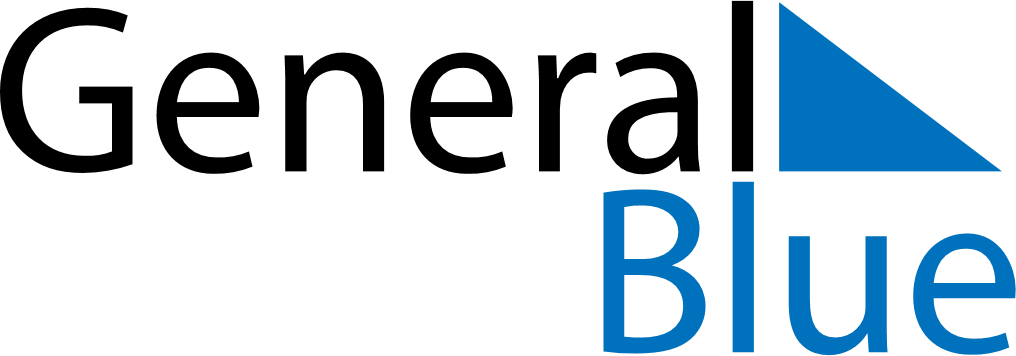 April 2020April 2020April 2020Saint HelenaSaint HelenaMONTUEWEDTHUFRISATSUN123456789101112Good FridayEaster Sunday13141516171819Easter Monday20212223242526Queen’s Birthday27282930